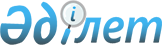 О введении в действие Закона Республики Казахстан "О банках в Республике Казахстан"
					
			Утративший силу
			
			
		
					Постановление Верховного Совета Республики Казахстан от 14 апреля 1993 года. Утpатило силу Указом Пpезидента Республики Казахстан, имеющим силу Закона, от 31 августа 1995 г. N 2440



          Верховный Совет Республики Казахстан ПОСТАНОВЛЯЕТ:




          1. Ввести в действие Закон Республики Казахстан "О банках
в Республике Казахстан" со дня опубликования.




          2. Признать утратившим силу Закон Казахской ССР "О банках и
банковской деятельности в Казахской ССР" от 7 декабря 1990 года
(Ведомости Верховного Совета Казахской ССР, 1990 г., N 50 ст. 475).




          3. Кабинету Министров Республики Казахстан:




          - внести в Верховный Совет Республики Казахстан предложения




по приведению в соответствие с данным Законом действующего
законодательства;
     - обеспечить пересмотр и отмену правительственных и иных
нормативных актов, противоречащих данному Закону.
     4. Банкам до 1 января 1994 года учредительные документы
привести в соответствие с данным Законом.

               Председатель 
         Верховного Совета Республики
                Казахстан

      
      


					© 2012. РГП на ПХВ «Институт законодательства и правовой информации Республики Казахстан» Министерства юстиции Республики Казахстан
				